UNIVERSIDADE FEDERAL DO ESPÍRITO SANTO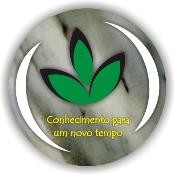 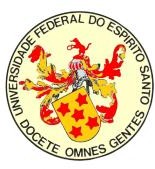 PROGRAMA DE PÓS-GRADUAÇÃO EM AGRONOMIAAlto Universitário s/n – Caixa Postal 16 – CEP 29500-000 – Alegre – ES www.producaovegetal.ufes.br Tel: (28) 3552 8983 E-mail: producaovegetalufes@gmail.comAo Ilmo. Sr. Prof.	, Coordenador do Programa de Pós-Graduação em Agronomia do CCAE-UFESAvaliação de ProjetoAlegre-ES,	de	de  	                                               Assinatura do(a) Avaliador(a)                                                                                                                                               O(A) avaliador(a) deverá enviar este formulário diretamente para o e-mail cpqppga@gmail.com, mantendo em cópia o(a) orienatdor(a).Nome do(a) Avaliador(a): Telefone:                                 e-mail:Nome do(a) Discente: [ ] Doutorado	[ ] Mestrado( ) SATISFATÓRIO( ) INCOMPLETO OU NÃO SATISFATÓRIOOBSERVAÇÕES:OBSERVAÇÕES: